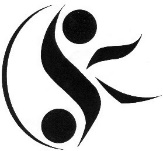 24/08/2022URGENT ! Recrutement musicien.ne intervenant.ePoste à pourvoir dès que possibleAu sein de l’école de musique et danse du Suet, à découvrir ici : www.cri-suet.frLes mercredis après-midiInitiation Musique CP 14h30-15h30 – Site d’enseignement de Vern-sur-SeicheChorale enfants 15h30-16h30– Site d’enseignement de Vern-sur-SeicheInitiation Musique CP 17h-18h – Site d’enseignement de ChantepieSoit 3h d’enseignementMissionsSous la responsabilité du Directeur,Assurer les cours d’initiation musique et la chorale enfanstConcevoir et mettre en œuvre les contenus pédagogiquesOrganiser et assurer le suivi des élèves en lien avec l'ensemble de l'équipe pédagogiqueContribuer et collaborer à la réflexion pédagogique et artistique du conservatoireContribuer à l’organisation des spectacles en cours de cursusCompétences Être titulaire du DUMIAvoir une expérience sur un poste similaireJustifier d'une pratique musicaleSavoir travailler en équipe, coopérer, co-construireAvoir un bon sens relationnel, un excellent contactSavoir élaborer des projets en coopération avec d’autres acteursÊtre curieux et ouvert à l’innovationInformations pratiquesPoste à pourvoir dès que possibleRecrutement par voie contractuelle pour l’année scolaire 2023-2024Adresser lettre de motivation + cv : secretariat-direction@cri-suet.frRenseignements : Johann Lefèvre (directeur) 06 11 67 28 55 Maëlle Quéré (coordinatrice) : maelle.quere@cri-suet.fr – 06 49 61 26 76